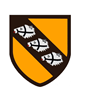 Langley Fitzurse Church of England Primary SchoolMiddle CommonKington LangleyChippenhamWiltshireSN15 5NNJob advert: Full Time NPA Teaching AssistantHours of work: NPA – 25 hours Contract type: NPA Closing Date: 18th October  2022Interviews: 31st October 2022Commencement date: As close to 1st November 2022 as possible.Wiltshire Council Pay grade D4, £9.81 per hourLangley Fitzurse CE School would like to employ an NPA TA to support  one of our KS2 children. 25 hours per week – 5 days per week. Additional information:This position will require a TA in school every day, however, a job share would be considered for this role. An interest or expertise in the field of Speech and Language is desirable. We will offer you :Enthusiastic, motivated, friendly and happy childrenAn excellent working school environment.Dedicated, hardworking and talented teachers and support staffA supportive governing bodyA genuine opportunity to lead and make a differenceContact admin@langleyfitzurse.wilts.sch.uk  an application form or visit our school website www.langleyfitzurse.wilts.sch.uk This school is committed to safeguarding and promoting the welfare of children and young people and expects all staff and volunteers to share this commitment.Langley Fitzurse CE Primary School is committed to safeguarding and promoting the welfare of children and young people and expects all staff and volunteers to share this commitment.  If successful for a position you will be expected to apply for a DBS check from the Disclosure and Barring Service before appointment is confirmed.All applicants will be subject to a Disclosure and Barring Service check before appointment is confirmed.